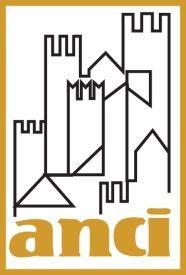 Questionario sulla tutela dei minoriDati del compilatore:MINORI E FAMIGLIE CON MINORI IN CARICO AL SERVIZIO SOCIALEIndicare il numero complessivo di minori in carico al servizio sociale del Comune e che usufruiscono di almeno un servizio di tipo educativo residenziale semiresidenziale, territoriale, domiciliare,  al 31/12/2019:Totale:Di cui minori fuori famiglia:Di cui minori nella famiglia d’origine:Di cui minori stranieri non accompagnati:Dei minori di cui al punto d. quanti sono accolti in progetti afferenti alla rete SIPROIMI (Sistema di protezione per titolari di protezione internazionale e per minori stranieri non accompagnati):Indicare il numero dei nuclei familiari in cui sono presenti minori che siano destinatari di interventi a supporto delle famiglie nel loro contesto di vita al 31/12/2019:Totale:Specificare quali interventi sono stati attuati:□ Supporto economico (casa/lavoro)□ Valutazione delle competenze genitoriali□ Sostegno/terapia psicologico individuale per i genitori o figli□ Terapia familiare□ Mediazione familiare□ Educativa domiciliare□ Educativa di comunità□ Presa in carico psichiatrica□ Presa in carico da parte del Sert□ Altro specificare______________________________________________________Indicare il numero dei minori in carico al servizio sociale che risultano in affido familiare al 31/12/2019:Totale:Di cui in affido eterofamiliare: Di cui in affido intrafamiliare:Di cui minori stranieri non accompagnati:Dei minori di cui al punto d. quanti provengono dal SIPROIMI (Sistema di protezione per titolari di protezione internazionale e per minori stranieri non accompagnati):Indicare il numero dei minori fuori famiglia in carico al servizio sociale che risultano presenti nei servizi residenziali per minorenni al 31/12/2019: Totale:Di cui minori stranieri non accompagnati:Dei minori di cui al punto b quanti sono accolti in progetti afferenti alla rete SIPROIMI (Sistema di protezione per titolari di protezione internazionale e per minori stranieri non accompagnati):Indicare la permanenza media dei minori nelle strutture:□ Sotto i 6 mesi □ Da sei mesi a un anno□ Da un anno a due anni□ Oltre i due anniIndicare la spesa complessiva sostenuta dal Comune per la tutela dei minori nell’anno 2019:Totale: euro ……………Di cui risorse proprie afferenti al bilancio comunale: euro …………Di cui provenienti da altre fonti di finanziamento (specificare quali): euro ……………INTERVENTI DI PREVENZIONE DELL’ALLONTANAMENTO DEI MINORI DALLA FAMIGLIA D’ORIGINEIl Comune realizza interventi di natura preventiva (semiresidenziali, domiciliari, territoriali) per ridurre il rischio di allontanamento dei minori dal nucleo familiare (es. educativa domiciliare, centri educativi pomeridiani, ecc.)?□ Sì	□ NoSe sì, quali?Se no, perché?Specificare la spesa complessiva sostenuta nell’anno 2019 dal Comune per interventi di prevenzione dell’allontanamento (semiresidenziali, domiciliari, territoriali) dei minori dalla famiglia d’origine: euro ………..MINORI IN AFFIDO FAMILIAREEsiste un Centro/Servizio Affido specifico?□ Sì, interno al Comune□ Sì, in gestione associata□ Sì, interistituzionale (specificare enti coinvolti: ……………………………………….)□ NoEsiste un’equipe permanente per la gestione dell’affido familiare?□ Sì, interna al Comune□ Sì, in gestione associata□ Sì, interistituzionale (specificare enti coinvolti: ……………………………………….)□ NoIndicare il numero di persone retribuite che si occupano di affido secondo la qualifica professionale:Quali attività sono svolte? (Nel caso l’attività sia svolta sia dal Comune che da altri soggetti, barrare entrambe le colonne)Il Comune riconosce un contributo economico alle famiglie affidatarie?□ Sì	□ NoSe sì, specificare a quanto ammonta il contributo mensile medio: euro……….Specificare se il contributo è erogato sulla base dell’ISEE: ………………Sono riconosciute agevolazioni e rimborsi spese alle famiglie affidatarie?□ Sì	□ NoSe sì, specificare quali e da chi sono riconosciute: ………………………………..Il Comune promuove progetti post-affido?□ Sì	□ NoSe sì, specificare quali interventi includono: ………………………………..Se no, specificare perché: ………………….Indicare le principali criticità riscontrate dal Comune relative alla predisposizione e realizzazione di interventi in materia di affido familiare:…………………………Specificare la spesa complessiva sostenuta dal Comune per l’affido familiare nell’anno 2019: euro………..Dettagliare le voci di spesa per macrocategoria e relativo costo:MINORI FUORI FAMIGLIA NEI SERVIZI RESIDENZIALIViene attivata un’equipe che si occupa di minori fuori famiglia nei servizi residenziali? (E’ possibile barrare più di una casella)□ Sì, interna al Comune□ Sì, in gestione associata□ Sì, interistituzionale (specificare enti coinvolti: ……………………………………….)□ NoIndicare il numero di persone retribuite che si occupano di servizi residenziali per minori fuori famiglia secondo la qualifica professionale:Indicare l’importo medio della retta pro die pro capite nelle strutture residenziali per minori: euro……Il costo della retta è sostenuto interamente dal Comune con risorse proprie (ad esclusione dei MSNA che hanno un fondo ad hoc)?□ Sì	□ NoSe no, specificare le altre fonti di finanziamento e la percentuale di copertura dei costi: ………………Oltre alla retta, quali sono le altre spese sostenute dal Comune?Sono previsti interventi di sostegno alla famiglia di origine?□ Sì	□ NoSe sì, specificare quali: …..Se no, specificare perché: …..Il Comune promuove progetti post-accoglienza?□ Sì	□ NoSe sì, specificare quali interventi includono: ………………………………..Se no, specificare perché: ………………….Indicare le principali criticità riscontrate dal Comune relative all’accoglienza residenziale: …………………………Specificare la spesa complessiva sostenuta dal Comune per l’accoglienza residenziale nell’anno 2019: euro………..Dettagliare le voci di spesa per macrocategoria, relativo costo e fonti di finanziamento*:* La somma delle colonne 2-3-4-5 deve essere uguale all’importo colonna 1Nome e CognomeRuolo/funzioneComuneTel.MailData compilazionePersonale interno al Comune o in gestione associataPersonale esterno retribuito dal Comune o dalla gestione associataPersonale di o fornito da altri enti pubblici (accanto specificare quali)Assistente socialePsicologoPedagogistaPediatraEducatore professionaleNeuropsichiatraAddetto alla segretariaAltro (specificare………………)Comune/gestione associataAltro soggetto (accanto specificare quale)Indicare se l’altro soggetto è convenzionato con il ComuneColloqui informativi con gli aspiranti affidatariAzioni di promozione dell’affidamento familiarePromozione della messa in rete tra i soggetti pubblici e privati che operano nell’affidoValutazione dell’idoneità genitoriale del nucleo di origineAnalisi del rischio evolutivo del minorenneAnalisi e valutazione dei requisiti della famiglia affidatariaPreparazione/formazione della famiglia affidatariaPreparazione della famiglia di originePreparazione del minoreSostegno alla famiglia affidatariaSostegno alla famiglia di origineSostegno all’affidato/aRegolamentazione dell’affidamentoCoordinamento e gestione in rete del progettoAltro (specificare………………………)EuroContributo economico alle famiglie affidatarieAltro (specificare…………)Personale interno al Comune o in gestione associataPersonale esterno retribuito dal Comune o dalla gestione associataPersonale di o fornito da altri enti pubblici (accanto specificare quali)Assistente socialePsicologoPedagogistaPediatraEducatore professionaleNeuropsichiatraAddetto alla segretariaAltro (specificare………………)1. Spesa totale2.Di cui risorse proprie afferenti al Bilancio Comunale 3.Di cui risorse FNPS4.Di cui risorse dedicate Fondi Regionali5.Di cui risorse altri finanziamenti statali e regionaliCosto complessivo sostenuto nell’anno 2019 per il pagamento delle rette minori in accoglienza residenziale Costo complessivo sostenuto nell’anno 2019 per il pagamento delle rette MSNA in accoglienza residenziale Altro (specificare…………..)